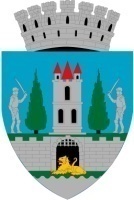 Referat de aprobarela proiectul de hotărâre privind aprobarea depunerii proiectului „Implementarea măsurilor de eficienţă energetică la sala de sport a Şcolii gimnaziale Bălcescu – Petőfi”UAT Municipiul Satu Mare intenţionează să depună spre finanţare un proiect privind implementarea măsurilor de eficienţă energetică la sala de sport a Şcolii gimnaziale Bălcescu – Petőfi, în cadrul Planului Naţional de Redresare şi Rezilienţă (PNRR), Componenta C5 Valul renovării, Axa 2 – Schema de granturi pentru eficienţă energetică şi rezilienţă în clădiri publice, Operaţiunea B.2: Renovarea energetică moderată sau aprofundată a clădirilor publice.Proiectul cu titlul „Implementarea măsurilor de eficienţă energetică la sala de sport a Şcolii gimnaziale Bălcescu – Petőfi” a fost elaborat ca urmare a necesităţii constatate de Municipiul Satu Mare de a creşte eficienţa energetică a sălii de sport a Şcolii gimnaziale Bălcescu – Petőfi din localitatea Satu Mare, judeţul Satu Mare.Prin intermediul componentei C5 - Valul Renovării se va urmări îmbunătățirea fondului construit printr-o abordare integrată a eficienței energetice, a consolidării seismice, a reducerii riscului la incendiu și a tranziției către clădiri verzi și inteligente, conferind respectul cuvenit pentru estetică și calitatea arhitecturală a acestuia, dezvoltarea unor mecanisme adecvate de monitorizare a performanțelor fondului construit și asigurarea capacității tehnice pentru implementarea investițiilor.Obiectivul specific al componentei C5 este renovarea energetică moderată sau aprofundată a clădirilor rezidențiale multifamiliale, respectiv renovarea integrată a clădirilor rezidențiale multifamiliale (eficiență energetică și consolidare seismică); renovarea energetică moderată sau aprofundată a clădirilor publice, respectiv renovarea integrată a clădirilor publice (eficiență energetică și consolidare seismică).Având în vedere faptul că în data de 1 aprilie 2022 s-a lansat Componenta C5 – Valul Renovării din cadrul PNRR, AXA 2 - Schema de granturi pentru eficienţă energetică şi rezilienţă în clădiri publice, Operaţiunea B.2: Renovarea energetică moderată sau aprofundată a clădirilor publice, iar fondurile disponibile urmează să fie alocate după criteriul “primul venit, primul servit”, este necesară înregistrarea pe platforma PNRR a cererilor de finanţare în cel mai scurt timp cu putinţă, împreună cu toate documentele suport solicitate.Valoarea maximă eligibilă a proiectului este de 1.511.465,8080 lei fără TVA. Municipiul Satu Mare se angajează să finanţeze toate cheltuielile neeligibile necesare implementării proiectului.  În vederea aprobării depunerii proiectului în valoare totală de 1.511.465,8080 lei lei  fără TVA, precum și asigurării tuturor fondurilor necesare implementării proiectului anterior menţionat, propun spre analiză şi aprobare Consiliului Local al Municipiului Satu Mare prezentul proiect de hotărâre. INIŢIATOR :	PRIMAR                                                    Kereskényi Gábor